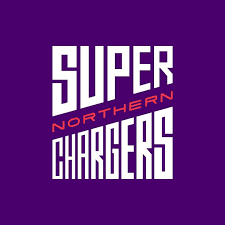 Position - Northern Superchargers Men’s Performance AnalystBackgroundThe Northern Superchargers is one of the eight city-based women's and men's teams that compete in The Hundred competition every year. The host venue is Headingley Cricket Ground and represents the First Class Counties of Yorkshire County Cricket Club and Durham County Cricket club who each have their respective CEO on the Team Co Board as well as there being an independent Chair.The Northern Superchargers welcomes applications from all backgrounds in its commitment to recruiting ambitious, talented, and diverse individuals.The Hundred is a sporting event like no other. World class entertainment, the world’s best players and the women’s and men’s games on equal footing. It is the highest profile new sports event to launch in the UK for many years and received extensive media coverage, broadcast across Sky Sports and BBC Sport. The role: The Performance analyst will report into the Head Coach Key elements of the role:Code all Northern Superchargers gamesProduce pre match opposition analysis identifying clear performance trends (collective and individual).Present opposition analysis to playing and coaching staff in a clear and impactful manner.Produce any additional pre-season, in-season or post-season projects as directed by the Head Coach or Head of CricketWork with Head Coach and Assistant Coaches by collecting and analysing training data and footage to assist with team and individual developments.Identify and monitor key performance indicators agreed with the Head Coach and /or The Head of Cricket.Effectively analyse performance data and footage from match environments and present this to coaches in an impactful manner to improve player performance and development.Effectively manage large amounts of data and footage from training and playing environments.Ensure all electronic devices are operating effectively on match days allowing live engagement of players and support staff.Provide statistical and visual data to the Head Coach and Head of Cricket to assist in identifying potential players to retain and draftExperience and Knowledge – EssentialsExperience of working in cricket at an elite level.A base of skills and techniques in the area of performance analysis.Proven ability to operate with professionalism and integrity in challenging situations.Excellent planning, coaching, communication, and organisational skills.IT proficient, in terms of videoing, uploading, note taking and communications.Excellent time management, presentation skills and presents themselves well.Self- Motivated with the ability to work independently or as part of a team.DesirablesA Performance Analysis qualification.Excellent knowledge of the first class game in England & Wales as well as good knowledge of franchise cricket from around the worldThe person appointed will be expected to carry out their duties at such times as are necessary to fulfil their role. The successful applicant will be expected to be 100% focused on fulfilling their duties from one week before the start of the competition until two days after the Finals day. SalaryDependent on experienceProcess:The closing date for receipt of applications is 21st January 2022Applications including covering letter and CV should be submitted to vacancies@yorkshireccc.com. Job interviews will be held from week beginning 24th January with the applicant being able to start immediately to add value to the Superchargers retention and draft strategy